ZAPROSZENIE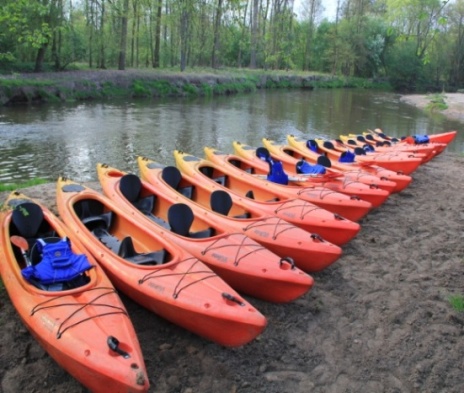 Stowarzyszenie Lokalna Grupa Działania „Razem Dla Rozwoju” organizuje w dniu 20.08.2016 ostatni w tym roku maraton kajakowy na rzece „Omulew” z miejscowości Krukowo do Brodowych Łąk. Trasa spływu wiedzie przez rezerwat Jelenia i Osia. Długość trasy 24 km.ProgramWyjazd spod Szkoły Podstawowej w Bodzanowie –   godz. 7:00Przyjazd do Krukowa – ok. godz. 10:00Rozpoczęcie spływu - godz. 10:30Zakończenie maratonu- ok. godz. 14:30Wspólna integracja i zabawa przy ognisku w stadnicy wodnej 
w Brodowych Łąkach rożno obficie zaopatrzone.Przewidywane zakończenie integracji – ok. godz. 17:307. W drodze powrotnej zwiedzimy miejscowość „Święte Miejsce” 
i przejdziemy stacje Drogi Krzyżowej. 8. Przyjazd do Bodzanowa- ok. godz. 20:30.Całkowity koszt maratonu ze wszystkimi przyjemnościami wynosi 95 zł.Każdy uczestnik maratonu będzie ubezpieczony.Ilość miejsc ograniczona o kolejności decyduje wpłata. Możliwość zakupu nalewek kurpiowskich. Wszyscy którzy ukończą maraton otrzymają certyfikat. Zapisy przyjmuje: Andrzej Kuliński, tel. 502-641-275